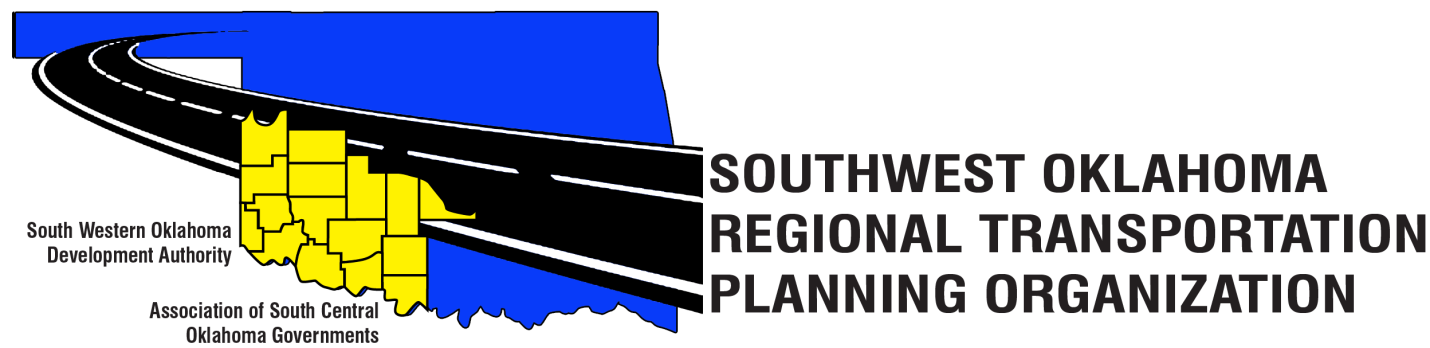 SORTPOTechnical Committee MinutesSpecial MeetingOctober 26, 201710:30 a.m.Others in attendance included:  Julie Sanders Consultant;1.	Call to Order: 	The Technical Committee meeting was called to order by Anita Archer.  2.	Roll Call – Introductions:	Becky Cockrell- quorum declared3.	Introduction of Guests.	No quest.	Approval of Minutes: 	The minutes of the September 28, 2017 meeting were reviewed.  Motion was made by John Sheppard to approve minutes and seconded by Cole Vonfeldt, motion passed. Jana Harris abstained.4.	Discuss and recommend to the SORTPO Policy Board approval of the FFY 2018 Planning Work Program (PWP).  Anita Archer asked the Technical Committee if they had a motion to recommend the SORTPO Policy Board to approve the FFY 2018 Planning Work Program (PWP).  Motion was made by John Sheppard and seconded by Cole Vonfeldt. Motion Passed.	 5.	Discuss and recommend to the SORTPO Policy Board establishing a 30-day public review and comment period (October 30, 2017- November 28, 2017) to solicit comments on the 2040 Cotton County and the 2040 Tillman County Long Range Transportation Plan.Anita Archer asked the Technical Committee if they had a motion to recommend the SORTPO Policy Board to establish 30-day public review and comment period. Motion was made by John Sheppard and seconded by Cole Vonfeldt. Motion passed.6.   	Discuss and recommend to the SORTPO Policy Board the 2018 schedule of meetings. 	Anita Archer asked the Technical Committee if they had any discussions.  Do they have a motion?  Motion was made by Lee Litterell and seconded by Elesia Church. Motion Passed.7.	New Business.8.	Reports and Comments. 9.	Adjourn. 	Motion was made by Lee Litterell and seconded by Elesia Church.Western Technology CenterRed River Technology CenterAdult Education Bldg 621 Sooner Dr.JDM Business Center, Rm B113Burns Flat, OK 73624Duncan, OK 73533Technical Committee MembersP/ATechnical Committee MembersP/ABryce BohotAJeff MortonAElesia ChurchPKevin OuelletteABecky Cockrell     PJohn SheppardPJana HarrisPCole VonfeldtPSteve KellyPBasil WeatherlyPLee LitterellP Mike Weixel    AJim MasonA